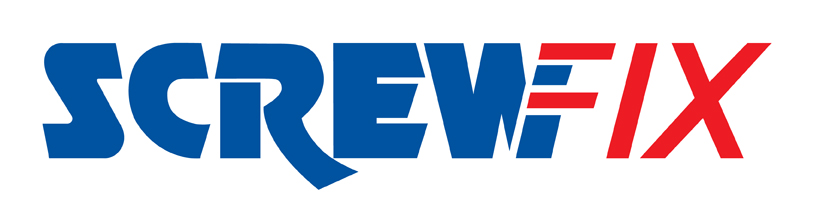 August 2016Newcastle’s third Screwfix store is declared a runaway successScrewfix is celebrating with its most recent store opening its doors on North Tyneside Industrial Estate, which officially opened on Thursday 11th August. The store had a successful launch weekend with hundreds of customers eager to get their hands on a bargain.  The Newcastle - Benton Screwfix store is part of the company’s nationwide store expansion plan, which saw the retailer open 60 new UK stores in 2015. The company uses its own innovative retail model, which aims to provide its customers with outstanding service, together with value and convenience. Already 90% of the UK population is within a 20 minute drive of a Screwfix store.Screwfix’s Newcastle – Benton Store Manager Richard McGovern said: “We chose to open a new store in Newcastle - Benton because it’s a growing city with a great trade presence. Many of our customers already shopped with us at our North Shields and Gateshead – Stadium stores and are delighted to see us here, as they no longer have to travel so far.”“Our celebration period, which ran from Thursday 11th August and throughout the weekend until Sunday 14th August attracted hundreds of customers and we are looking forward to welcoming many more local people over the coming months. We have received fantastic support from the local community, who have all shown a keen interest in the store. It has been extremely exciting that we have already attracted repeat business and we are all enjoying getting to know new customers.”Visit Screwfix’s Newcastle - Benton store at: 4B, North Tyneside Industrial Estate, Whitley Road, Benton, Newcastle upon Tyne. NE12 9SZ Monday to Friday 7am-8pm, Saturday 7am-6pm and Sunday 10am-4pm.The brand’s huge range of products and exceptional deals are also available online at www.screwfix.com, on Screwfix’s mobile site or over the phone on 03330 112 112. -ENDS-Note to editorsAbout Screwfix:Screwfix is part of Kingfisher plc, a home improvement company with over 1,100 stores in 10 countries in Europe, Russia and Turkey. For further information go to www.kingfisher.com.Screwfix is recognised as being “where the trade buys”, offering a straightforward and transparently-priced retail experience that enables busy tradespeople to shop 26,000 products over the phone, online, via their mobile or from their local store. From power tools and work wear to cables and pipe fittings, more than 11,000 products are available to pick up from the national network of 470 stores. A further range of over 15,000 products can be ordered over the phone, online or from a local store for next day delivery, with orders taken up until 7pm to home or site.Screwfix.com attracts 2.2 million unique visitors per week and the Screwfix Click & Collect service means customers can conveniently purchase supplies online (or over the phone) and then collect from store just five minutes later. Customers can call the UK-based Screwfix Contact Centre 24 hours a day, 7 days a week (including bank holidays) on 03330 112 112.All 470 UK stores are open 7 days a week and from 7am Monday to Friday.9 out of 10 customers would recommend Screwfix to a friend.PRESS information: For more information, please contact:Screwfix Press OfficeTel: 01935 446706  E: Danielle.Sweet@screwfix.com